Информационное письмо № 3Федеральное государственное бюджетное учреждение «Российский научно-исследовательский институт гематологии и трансфузиологии Федерального медико-биологического агентства» сообщает, что 20-21 июня 2024 года состоится Всероссийская научно-практическая конференция с международным участием «Актуальные вопросы гематологии и трансфузиологии». ДЛЯ ПОСЕЩЕНИЯ КОНФЕРЕНЦИИ В ОЧНОМ ФОРМАТЕ НЕОБХОДИМО ДО 15 ИЮНЯ ЗАРЕГИСТРИРОВАТЬСЯ ПО ССЫЛКЕ:https://ingemfoundation.timepad.ru/event/2795157/.  При посещении конференции все участники должны иметь при себе паспорт.Место проведения: 190000, Санкт-Петербург, Сенатская площадь, д. 3, литер А, Президентская библиотека им. Б.Н. Ельцина.Организаторы конференции:Федеральное медико-биологическое агентство Федеральное государственное бюджетное учреждение «Российский научно-исследовательский институт гематологии и трансфузиологии Федерального медико-биологического агентства».Федеральное государственное бюджетное образовательное учреждение высшего образования «Северо-Западный государственный медицинский университет им. И.И. Мечникова» Министерства здравоохранения Российской Федерации.Клиника «НИИ детской онкологии, гематологии и трансплантологии им. Р.М. Горбачевой» Первого Санкт-Петербургского государственного медицинского университета им. акад. И.П. ПавловаИнститута онкологии и гематологии Национального медицинского исследовательского центра им. В. А. АлмазоваФормат проведения:Аудиторный формат с онлайн-трансляцией на сайтах http://www.bloodscience.ru и http://ingemfoundation.ru Тематика Всероссийской научно-практической конференция с международным участием «Актуальные вопросы гематологии и трансфузиологии»:Научно-организационные вопросы гематологической помощи. Вопросы теоретической и практической гематологии, диагностики и лечения гемобластозов, анемий и депрессий гемопоэза.Трансплантация гемопоэтических стволовых клеток костного мозга и периферической крови.Патология системы гемостаза, гемофилия, наследственные и приобретенные факторы риска развития тромбозов.Иммунологические аспекты в гематологии. Инновационные подходы. Научно-организационные вопросы службы крови, донорство.Клиническое применение компонентов и препаратов крови в лечении больных с заболеваниями системы крови и аспекты обеспечения безопасности.Заготовка и консервирование крови, ее компонентов, гемопоэтических стволовых клеток; контроль качества, вопросы стандартизации.Клиническое использование компонентов и препаратов крови, кровезаменителей.Посттрансфузионные реакции и осложнения.Обеспечение иммунологической и инфекционной безопасности донорской крови и ее компонентов.Новые направления клеточных биотехнологий. Клиническая эффективность.Информационно-аналитические технологии в гематологии.К участию в конференции приглашаются врачи-гематологи, онкологи, трансфузиологи, микробиологи, специалисты по клинической лабораторной диагностике, гемостазиологии и специалисты других отраслей медицины.Ожидаемое количество участников – 350-400 чел.В программу конференции входят пленарное заседание, секции по различным проблемам гематологии и трансфузиологии, доклады ведущих специалистов – трансфузиологов, гематологов, микробиологов, генетиков, гемостазиологов, иммунологов и др.Материалы конференции будут опубликованы. Тезисы просьба направлять до 06.05.2024. Файл с тезисами по гематологии должен быть назван по фамилии первого автора с указанием «Гематология» и направлен на адрес электронной почты tatyana-glazanova@yandex.ru  Файл с тезисами по трансфузиологии также должен быть назван по фамилии первого автора с указанием «Трансфузиология» и направлен на адрес электронной почты transfusion_spb@mail.ru Оформление тезисовВ первой строке указываются фамилии и инициалы авторов, через 1,5 интервала прописными буквами – название работы, через 1,5 интервала официальное название учреждения, город (точка после написания указанных строк не ставится), через 1,5 интервала от предыдущей строки – текст. Структура тезисов должна быть следующей: введение, цель, материалы и методы, результаты, выводы. Рисунки, таблицы, ссылки на литературные источники не приводятся. Аббревиатура расшифровывается при первом упоминании. Библиографический список не приводится. Тезисы оформляются в редакторе Word любой версии Microsoft Office в формате doc. Лист формата А4, шрифт Times New Roman, 12 pt. Межстрочный интервал 1,5, поля – 2,5 см со всех сторон. Максимальный объем тезисов – 1,5 страницы. Количество материалов от одного автора не более 3. ОБРАЗЕЦИванова Н.Н., Кузнецов С.А.ЧАСТОТА ВСТРЕЧАЕМОСТИ ……………………………………………….ФГБУ «Российский научно-исследовательский институт гематологии и трансфузиологии Федерального медико-биологического агентства», Санкт-ПетербургВведение. …………..Цель. …………..Материалы и методы. ……..Результаты. ……….. Выводы. ………………….Авторы работ, отобранных организационным комитетом для устного доклада, будут дополнительно информированы по e-mail автора и получат приглашение. Оргкомитет просит лекторов и докладчиков подготовить материалы для сопровождения выступлений в формате ppt презентаций и представить их для демонстрации на flash-cart до начала заседания. Вниманию авторов! Название учреждения должно обязательно соответствовать официальному и приводиться без сокращений. Неправильно оформленные тезисы не будут опубликованы.Оргкомитет оставляет за собой право не публиковать материалы, оформленные без учета рекомендаций, а также присланные с опозданием или не отвечающие тематике конференции. Не принятые тезисы авторам не возвращаются.Стендовые доклады (постерная сессия) будут организованы в электронном формате в ходе конференции. Доклад должен быть подготовлен в формате ppt (образец прилагается)В работе конференции планируется проведение сателлитных симпозиумов, а также выставки современных образцов медицинского оборудования и аппаратуры для, гематологии и клинической лабораторной диагностики, лекарственных средств, диагностических приборов, выставка перспективных разработок и технологий.Все зарегистрированные участники получат персональный бейдж, программу конференции, с материалами конференции и сертификат участника.В работе конференции могут принимать участие (только в качестве слушателей) студенты, клинические ординаторы и аспиранты высших медицинских образовательных учреждений.ДЛЯ ПОСЕЩЕНИЯ КОНФЕРЕНЦИИ В ОЧНОМ ФОРМАТЕ НЕОБХОДИМО ДО 15 ИЮНЯ ЗАРЕГИСТРИРОВАТЬСЯ ПО ССЫЛКЕ:https://ingemfoundation.timepad.ru/event/2795157/.  Вниманию участников! Незарегистрированные участники не могут быть допущены на конференцию.ФГБУ «РОССИЙСКИЙ НАУЧНО-ИССЛЕДОВАТЕЛЬСКИЙ ИНСТИТУТ ГЕМАТОЛОГИИ И ТРАНСФУЗИОЛОГИИ ФЕДЕРАЛЬНОГО МЕДИКО-БИОЛОГИЧЕСКОГО АГЕНТСТВА»191024, Санкт-Петербург, 2-я Советская ул., д. 16Телефоны для справок:
Общие вопросы – +7 (812) 309-79-81 доб. 102www.bloodscience.ruПо вопросам формирования программы – +7 (812) 309-79-81 доб. 102По вопросам тезисов по гематологии – +7 (812) 309-79-81
tatyana-glazanova@yandex.ruПо вопросам тезисов по трансфузиологии – +7 (812) 309-79-81 доб. 334transfusion_spb@mail.ru
Технический организатор:«Фонд развития Российского научно-исследовательского института гематологии и трансфузиологии Федерального медико-биологического агентства» «Фонд ИНГЕМ»+7 (911) 234-03-05
ingemfoundation@gmail.com
http://ingemfoundation.ru  Приглашаем Вас принять участие в работе конференции! Желаем всем гостям плодотворной работы и незабываемых впечатлений от Санкт-Петербурга!С уважением,Директор ФГБУ РосНИИГТ ФМБА России
С. В. Сидоркевич09.04.2024 г.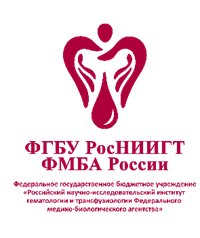 Всероссийская научно-практическая конференция с международным участием «Актуальные вопросы гематологии и трансфузиологии» 20 – 21 июня 2024 г.,
Санкт-Петербург